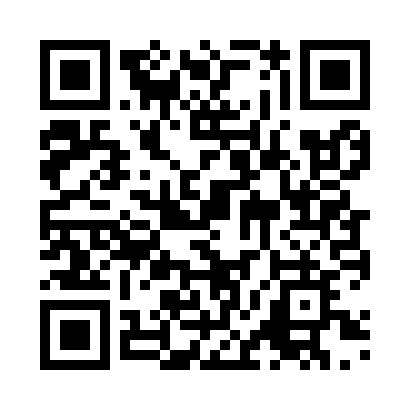 Prayer times for Sasebo, JapanWed 1 May 2024 - Fri 31 May 2024High Latitude Method: NonePrayer Calculation Method: Muslim World LeagueAsar Calculation Method: ShafiPrayer times provided by https://www.salahtimes.comDateDayFajrSunriseDhuhrAsrMaghribIsha1Wed4:025:3312:184:007:048:292Thu4:015:3212:184:007:048:303Fri4:005:3112:184:007:058:314Sat3:585:3012:184:007:068:325Sun3:575:3012:184:007:078:336Mon3:565:2912:184:007:078:347Tue3:555:2812:184:007:088:358Wed3:545:2712:184:007:098:369Thu3:525:2612:184:007:108:3710Fri3:515:2512:184:007:108:3811Sat3:505:2412:184:007:118:3912Sun3:495:2412:184:007:128:4113Mon3:485:2312:174:007:138:4214Tue3:475:2212:174:007:138:4315Wed3:465:2112:184:007:148:4416Thu3:455:2112:184:007:158:4517Fri3:445:2012:184:017:158:4618Sat3:435:1912:184:017:168:4719Sun3:425:1912:184:017:178:4820Mon3:415:1812:184:017:188:4921Tue3:405:1812:184:017:188:4922Wed3:395:1712:184:017:198:5023Thu3:395:1712:184:017:208:5124Fri3:385:1612:184:017:208:5225Sat3:375:1612:184:017:218:5326Sun3:365:1512:184:017:228:5427Mon3:365:1512:184:027:228:5528Tue3:355:1412:184:027:238:5629Wed3:345:1412:194:027:238:5730Thu3:345:1412:194:027:248:5831Fri3:335:1312:194:027:258:58